Prof. dr. Igor Weber 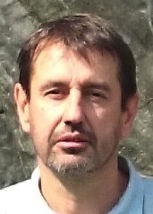 PERSONAL: Born February 4, 1963, Varaždin, Croatia. Married, two children.     Contact:  Ruđer Bošković Institute (RBI), Bijenička 54, HR-10000 Zagreb		    E-mail: Igor.Weber@irb.hrCURRENT EMPLOYMENT AND DUTIES2016-: Head of the Laboratory of Cell Biophysics, Division of Molecular Biology, RBI2014-: Senior scientist (tenured position), Division of Molecular Biology, RBI 2005-: Research Group Leader (2 PhD students, 1 postdoc, 1 research associate)Elected Professor at Universities of Zagreb (Cell biology, 2012- ) and Split (Biophysics, 2015- ) Head of the Core facility for confocal microscopy, RBI Cro-BioImaging, coordinator; ESFRI Euro-BioImaging, representative from Croatia; ELMI, memberPREVIOUS WORK EXPERIENCE2005-2016: Head of the Division of Molecular Biology, RBI2013-2014: Assistant director for science and education, RBI2009-2014: Senior scientist, Division of Molecular Biology, RBI2005-2009: Senior research associate, Division of Molecular Biology, RBI2002-2005: Research associate, Division of Molecular Biology, RBI1996-2002: Postdoc / staff scientist, Cell Biology Department, Max-Planck-Institute for Biochemistry1992-1995: Phd student, Department of Physics – Biophysics, Technical University Munich 1988-1992: Teaching assistant, Faculty of pharmacy and biochemistry, University of Zagreb EDUCATION1992-1995: PhD, E22 Institute for Biophysics. TU-Munich, GER, Supervisor E. Sackmann.1988-1991: Master of Science, Faculty of Science, University of Zagreb, Croatia.1988 Diploma work at the Department of Physics, University of Zagreb.        TEACHING AND SUPERVISIONCurrently supervising 1 PostDoc and 2 PhD studentsSupervised 3 PhD students and 5 Master students2007- Experimental methods of physics in biophysics / Advanced light microscopy, postgraduate course, postgraduate doctoral programme in Biophysics, Faculty of Natural Sciences, University of Split, lecturer2007- Cell biophysics, postgraduate course, postgraduate doctoral programme in Biophysics, Faculty of Natural Sciences, University of Split, lecturer2006- Experimental methods in biophysics / Advanced light microscopy, postgraduate course, postgraduate doctoral programme in Biophysics, Faculty Science, University of Zagreb, lecturer2005- Cell biophysics, postgraduate course, postgraduate doctoral programme in Biophysics, Faculty of Science, University of Zagreb, lecturer2005- Cytoskeleton and the cell motility, pregraduate course, graduate programme in Molecular biology, Faculty of Science, University of Zagreb, lecturerMEMBERSHIPSEuropean microscopy society (member of the Executive board, 2016-2020 )European Light Microscopy Initiative (ELMI)Croatian microscopy society (president, 2012-2016 )Croatian society for theoretical and mathematical biology (president, 2005-2006)Croatian biophysical societyCroatian society of biochemistry and molecular biologyCroatian society of natural sciences REFEREEING Referee for Croatian Science Foundation (CSF) and Croatian ministry of science (CMS) - Committee for scientific societies and conferences and Committee for research infrastructureAd hoc reviewer: PNAS USA, Journal of Cell Science, Cell Death & Disease, Cytometry A, Biointerphases, Cell Biochemistry and Biophysics, Small GTPases, Molecular Biology of the Cell, Physical Review LettersSELECTED PROJECTS DISSEMINATION RECORDMore than 30 invited lectures at conferences, including:FEBS 3+ Meeting 'From molecules to living systems', Siofok, Hungary, 2018International Dictyostelium Conference, Geneva, 201712th Meeting of the Slovenian Biochemical Society with International Participation, Bled, 201710th International Congress of the NDP Kinase/Nm23/Awd Family, Dubrovnik, 2016Congress of the Croatian Society of Biochemistry and Molecular Biology, Zadar, 2014.First Adriatic Symposium on Biophysical Approaches in Biomedical Studies, Split, 2014.Physical Biology of Cancer, Torino, 2013.Regional Biophysics Conference, Kladovo, 2012.From Physics To Life Sciences, Cavtat, 2010.Physics of Cells: From the Edge to the Heart, Primošten, 2009.2nd Meeting on Computational Solutions in the Life Sciences, Opatija, 2007.EMBO/HHMI Central Europe Scientists Meeting, Dubrovnik, 2006.Conferences – organization and board member:International Advisory Board member: International Microscopy Congress 2018 (Sydney), European Microscopy Congress 2020 (Kopenhagen) Conference Chairman: 13th Multinational Congress on Microscopy in Rovinj (2017) and 17th annual ELMI meeting in Dubrovnik (2017)President of the Program Committee: 3rd Croatian Microscopy Congress 2015, ZadarProgram Committee member: Regional Biophysics Conferences 2012 (Kladovo), 2010 (Primošten), 2009 (Linz), 2007 (Balatonfüred); Multinational Congresses on Microscopy 2015 (Eger), 2003 (Pula); 2nd Croatian Microscopy Congress 2006 (Topusko)EXPERTISECell signaling, motility and cytoskeleton research. Particular strength in the application of advanced microscopy, combined with the quantitative image analysis and mathematical modelling, to investigation of protein function, localization and dynamics in live cells.PUBLICATION RECORDMore than 50 papers on topics in cell biology and biophysics, light microscopy and image analysis, including 1 in Science, PNAS USA, Nat. Commun. and Curr. Opin. Cell Biol., 2 in J. Cell Sci., and 3 in J. Cell Biol., EMBO J., and Curr. Biol. Over 1800 citations, h-factor 20.Selected publicationsFilić, V., Marinović, M., Šoštar, M., Weber, I. (2018). Modulation of small GTPase activity by NME proteins. Lab. Investig. 98: 589.Marinović, M., Xiong, H., Rivero, F., Weber, I. (2018) Assaying Rho GTPase–dependent processes in Dictyostelium discoideum. Methods Mol. Biol. 1821:	371.Junemann, A., Filić, V., Winterhoff, M., Nordholz, B., Litschko, C., Schwellenbach, H., Stephan, T., Weber, I. and Faix, J. (2016). A Diaphanous-related formin links Ras signaling directly to actin assembly in macropinocytosis and phagocytosis. Proc. Natl. Acad. Sci. USA 113: E7464.Ramalingam, N., Franke, C., Jaschinski, E., Winterhoff, M., Lu, Y., Brühmann, S., Junemann, A., Meier, H., Noegel, A.A., Weber, I., Zhao, H., Merkel, R., Schleicher, M., and Faix, J. (2015). A resilient formin-derived cortical actin meshwork in the rear drives actomyosin-based motility in 2D-confinement. Nat. Commun. 6: 8496 doi: 10.1038/ncomms9496.Filić, V., Marinović, M., Faix, J. and Weber, I. (2014). The IQGAP-related protein DGAP1 mediates signaling to the actin cytoskeleton as an effector and a sequestrator of Rac1 GTPases. Cell. Mol. Life Sci. 71: 2775.Antolović, V., Marinović, M., Filić, V. and Weber, I. (2014). A simple optical configuration for cell tracking by dark-field microscopy. J. Microbiol. Meth. 104: 9.Faix, J. and Weber, I. (2013). A dual role model for active Rac1 in cell migration. Small GTPases 4: 110. Filić, V., Marinović, M., Faix, J. and Weber, I. (2012). A dual role for Rac1 GTPases in the regulation of cell motility. J. Cell Sci. 125: 387.Gerisch, G. and Weber, I. (2007) Toward the structure of dynamic membrane-anchored actin networks: an approach using cryo-electron tomography. Cell Adhes. Migrat. 1: 145. Weber, I. (2006). Is there a pilot in a pseudopod? Eur. J. Cell Biol. 85: 915.Medalia, O., Weber, I., Frangakis, A.S., Nicastro, D., Gerisch, G. and Baumeister, W. (2002). Macromolecular architecture in eukaryotic cells visualized by cryoelectron tomography. Science 298: 1209.Weber, I., Neujahr, R., Du, A., Köhler, J., Faix, J. and Gerisch, G. (2000). Two-step positioning of a cleavage furrow by cortexillin and myosin II. Curr. Biol. 10: 501.Gerisch, G. and Weber, I. (2000). Cytokinesis without myosin II. Curr. Opin. Cell Biol. 12: 126.Weber, I., Gerisch, G., Heizer, C., Murphy, J., Badelt, K., Stock, A., Schwartz, J.-M. and Faix, J. (1999). Cytokinesis mediated through the recruitment of cortexillins into the cleavage furrow. 
EMBO J. 18: 586.Weber, I., Wallraff, E., Albrecht, R. and Gerisch, G. (1995). Motility and substratum adhesion of Dictyostelium wild-type and cytoskeletal mutant cells: a study by RICM/bright-field double-view image analysis. J. Cell Sci. 108: 1519.WEB SITEShttp://www.irb.hr/eng/People/Igor-Weberhttp://www.linkedin.com/profile/view?id=203376231http://www.researchgate.net/profile/Igor_Weber/ http://www.researcherid.com/rid/J-3947-20122019–21Croatian-Swiss Research Programme (CSRP 2017–2023), Swiss-Croatian project: Phagocytosis and Macropinocytosis: a mechanistic view (with Pierre Cosson, University of Geneva), co-PI2018–22CSF/European Social Fund, Young reserchers’ career development project – training of doctoral students, PI2016–20
COST action NEUBIAS (Network of European BioImage Analysts), Management Committee member 2015–16
2015–19CMS/European Social Fund, Research fellowships for professional development of young researchers and postdocs: Interdisciplinary research in cell biology – InterBio, CoordinatorCSF, Oscillatory dynamics of the cytoskeleton (PI: Iva Tolić), Working package leader2015–16DAAD and CMS, Bilateral German-Croatian project: Highly resolved imaging of Rac1 signaling in motile cells (with Carsten Beta, Potsdam University), co-PI2008–09DAAD and CMS, Bilateral German-Croatian project: Analysis of the cytoskeleton dynamics during phagocytosis and the cell motility (with Jan Faix, Hannover Medical School), co-PI2007–10 Unity through Knowledge Fund, UKF 1A grant: Biophotonics approach to regulation of the actin cytoskeleton dynamics by small GTPase proteins, PI2007–14CMS: Regulation of the cytoskeleton dynamics in cell migration and cytokinesis, PI2006–07 DAAD and CMS, Bilateral German-Croatian project: Dynamics of the cortical recruitment of a protein complex (with Jan Faix, Hannover Medical School), co-PI2005–06CMS IT technology project: Volume rendering and three-dimensional analysis of microscopical fluorescence distributions, PI